13-ое   заседание 27-го созываҠАРАР                                                                          РЕШЕНИЕ 01  декабрь  2016 йыл                     №63                      01 декабря 2016 годаО повестке  заседания Совета сельского поселения Султанбековскийсельсовет муниципального района Аскинский районРеспублики Башкортостан	В соответствии с Федеральным законом «Об общих принципах организации местного самоуправления в Российской Федерации», Уставом сельского поселения Султанбековский сельсовет муниципального района Аскинский район  Республики Башкортостан и Регламентом Совета сельского поселения Султанбековский сельсовет муниципального района  Аскинский район  Республики Башкортостан Совет сельского поселения Султанбековский сельсовет муниципального района Аскинский район  Республики Башкортостан решил:включить в повестку дня заседания Совета   сельского поселения Султанбековский сельсовет муниципального района Аскинский район  Республики Башкортостан следующие вопросы:1. О выделении средств за счет остатка на 01.01.2016 года(Внесен главой сельского поселения Султанбековский сельсовет)2. О публичных слушаниях по проекту бюджета сельского поселения Султанбековский сельсовет муниципального района Аскинский район Республики Башкортостан на 2017 год и на плановый период 2018 и  2019 годов(Внесен главой сельского поселения Султанбековский сельсовет)3. О внесении изменений и дополнений в решение Совета сельского поселения Султанбековский сельсовет муниципального района Аскинский район Республики Башкортостан «О Положении об Администрации сельского поселения Султанбековский сельсовет муниципального района Аскинский район Республики Башкортостан» за №64 от 08 июня  2009 года(Внесен главой сельского поселения Султанбековский сельсовет)Глава  сельского поселения Султанбековский  сельсовет муниципального района Аскинский районРеспублики Башкортостан                                                                 ________И.В.СуфияновБАШҠОРТОСТАН РЕСПУБЛИКАҺЫАСҠЫН  РАЙОНЫМУНИЦИПАЛЬ РАЙОНЫНЫҢСОЛТАНБӘК АУЫЛ СОВЕТЫАУЫЛ  БИЛӘМӘҺЕ СОВЕТЫ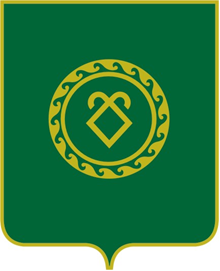 РЕСПУБЛИКА  БАШКОРТОСТАНСОВЕТ СЕЛЬСКОГО ПОСЕЛЕНИЯСУЛТАНБЕКОВСКИЙ СЕЛЬСОВЕТМУНИЦИПАЛЬНОГО РАЙОНААСКИНСКИЙ РАЙОН